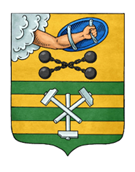 ПЕТРОЗАВОДСКИЙ ГОРОДСКОЙ СОВЕТ22 сессия 28 созываРЕШЕНИЕот 27 марта 2019 г. № 28/22-459О внесении изменения в Решение Петрозаводского городского Совета от 25.09.2008 № XXVI/XXI-384 «Об утверждении Методики определения размера арендной платы за муниципальное имущество Петрозаводского городского округа»В соответствии с Уставом Петрозаводского городского округа Петрозаводский городской Совет РЕШИЛ:Внести изменение в Решение Петрозаводского городского Совета от 25.09.2008 № XXVI/XXI-384 «Об утверждении Методики определения размера арендной платы за муниципальное имущество Петрозаводского городского округа», дополнив пункт 12 таблицы 3 пункта 11 Методики определения размера арендной платы за муниципальное имущество Петрозаводского городского округа словами «, спортивных тиров».ПредседательПетрозаводского городского Совета                                   Г.П. БоднарчукГлава Петрозаводского городского округа                          И.Ю. Мирошник